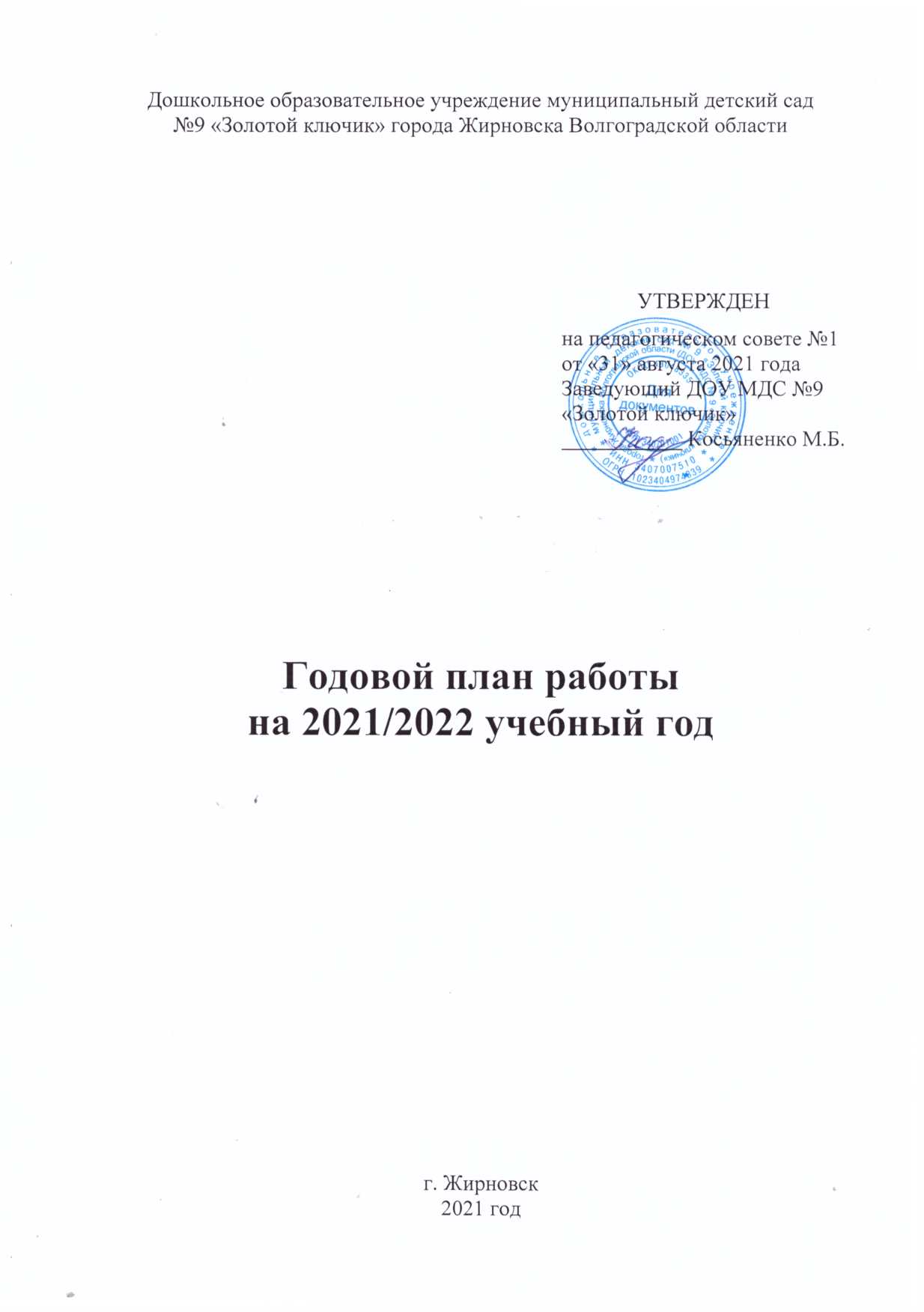 СентябрьОктябрьНоябрьДекабрьЯнварьФевральМартАпрельМайПриоритетный проект ДОУ «Творческий педагог-творческие дети»Разделы планаСодержимое работыОтветственныеОрганизационнаяпедагогическаяработа1. Производственное совещание по подготовке к новому учебному году2. Организация заседания ППк ДОУ3. Игровой тренинг «Если случился пожар...»4. Подготовка карт для проведения педагогической диагностикиКосьяненко М.Б.Шароварова В.Н.Методическая работа с кадрами1. Смотр-конкурс готовности ДОУ к учебному году.2День Здоровья3Тренинговое занятие «Профилактика постопускного синдрома у педагогов»4.Консультации:«Использование н здоровьесберегающих технологий в воспитательно – образовательном процессе» Шароварова В.Н.Дмитриева Г.Н.Деревьева Н.В.Дмитриева Г.Н.Работа с детьми1. Праздник, посвященный Дню знаний2Новоселье в группе раннего возраста3. Экскурсия в городской парк «Природа осенью»4. «Праздник молока»«День здоровья»«День рожденье любимого города Жирновска»Развлечение  «Журавлики летят»5. Творческая выставка «Люблю тебя мой край родной»6Театрализованное представление «Важный светофор»7. Профилактическая акция «Юные пешеходы»Муз.руководителиВербицкая С.Н.Вотинова М.А.Воспитатели ст. и подгот. групп Онипченко И.В.Дмитриева Г.Н.Курочкина Н.И.Воспитатели старших группВоспитатели ДОУРабота с родителями, со школой1. Выставка «Необычное в обычном»(поделки из природного материала)2. Трудовой десант по благоустройству прогулочных участков3. Родительские собрания «На пороге нового учебного года»4. Мониторинг запросов родителей на оказание образовательных услуг.5. Консультации специалистов:«Доброта с детства» «Требования к одежде  и обуви ребёнка для безопасных занятий физкультурой в детском саду»«Развитие изобразительной деятельности в семье»ВоспитателиДеревьева Н.В.Дмитриева Г.НМенькова Е.А.КонтрольМедико-педагогическийОценка содержания и организации двигательного режима.ТематическийГотовность ДОУ к новому учебному году.Саакян К.А.Косьяненко М.Б.Разделы планаСодержимое работыОтветственныеОрганизационнаяпедагогическаяработа1. Утверждение плана мероприятий по профилактике ОРВИ и гриппа в ДОУ2. Обработка результатов педагогической диагностики3. Утверждение плана мероприятий в дни осенних каникул4. Организация работы службы ранней помощи5.Муниципальный конкурс «Лучший центр безопасности в ДОУ»Косьяненко М.Б.Шароварова В.Н.Методическая работа с кадрами1. Педсовет №2 «Итоги первичной диагностики»2. Консультации:«Как разговаривать с родителями о плохом поведении ребенка»«Методика проведения и организация   русских подвижных игр с детьми дошкольного возраста»«Музыкальный вид деятельности. Жесты.»3.Круглый стол «Организация деятельности с  детьми с ОВЗ»4. Районная неделя педагогического мастерства «Физкультурно-оздоровительная работа в ДОУ, как один из видов здоровьесберегающих технологий»5.Неделя психологии в ДОУ6.Мастер-класс «На зарядку с язычком»Шароварова В.Н.Деревьева Н.В.Дмитриева Г.Н.Курочкина Н.И.Шароварова В.Н.Деревьева Н.В.Педагоги ДОУШароварова В.Н.Деревьева Н.В.Казакова Л.С.Работа с детьми1. Конкурс рисунков «Красота Божьего мира»2.Развлечение:«Вот и осень у ворот»«Что осенью бывает?»«В стране Спелых Плодов»3. Сезонная экскурсия в природу4. Праздник казаков «Покров»5. Выставка «Портрет Осени»6. Досуг «Осень в России»Менькова Е.А.Онипченко И.В.Дмитриева Г.Н.Курочкина Н.И.Менькова Е.А.Менькова Е.А., подготов. группаРабота с родителями, со школой1. Конкурс для детей и родителей «Осеннее дерево»2.Психологическая акция «Ларец пожеланий»2. Встреча с учителями городских школ «Скоро в школу»3. Консультации:«Экология в музыке с самых ранних лет»«Как организовать логопедические занятия дома?»«Поиграем в народные игры»«Мое тело-это музыкальный инструмент.»«Учим держать карандаши правильно»4. Тренинг для родителей «Будущие первоклассники»ВоспитателиАдминистрация ДОУОнипченко И.В.Казакова Л.С.	Дмитриева Г.Н.Курочкина Н.И.Деревьева Н.В.Менькова Е.А.КонтрольОперативныйСоблюдение режима и организация работы группыВзаимодействие воспитателей cдетьми раннего возраста. Итоги адаптацииШароварова В.Н.Саакян К.А.Разделы планаСодержимое работыОтветственныеОрганизационнаяпедагогическаяработа1. Совещание при заведующей «Итоги адаптации детей раннего возраста к условиями ДОУ»2. Утверждение сценариев новогодних утренников3. Заседание ППк ДОУ4. Подготовка к районному мероприятию5.Конкурс «Современный воспитатель –профессионал: лучшая технологическая карта по ФГОС-2021»Косьяненко М.Б.ВоспитателиМетодическая работа с кадрами1. Педсовет № «Равные возможности-равные права»2.Районный семинар-практикум «Реализация инклюзивного образования в ДОУ: от теории к практике»3 Неделя здоровья в ДОУ4.Районный смотр-конкурс «Лучшая технологическая карта воспитателя»5.Консультации «Фоновая музыка в жизни детского сада»«Формирование художественного восприятия ребенка как одна из проблем современного образования»6.Акция  «Осенние размышления »7.Мастер-класс «Вездесущий ритм.»Шароварова В.Н.Воспитатели ДОУДмитриева Г.Н.Педагоги ДОУОнипченко И.В.Менькова Е.А. Деревьева Н.В.Курочкина Н.И.Работа с детьми1. Карусель развлечений в дни осенних каникул:детские объединения по интересамтворческая мастерская просмотр мультфильмовразвлечения, досугиигротека «Дидактические игры по ИЗО»кукольный театрТворческий танцевальный конкурс  «Юные таланты»конкурс «Мастер поэтического слова»2.Неделя музыки, музыкальный абонемент совместно с ДШИ3. Концертная программа «Мамино сердце, мамины руки»4.Выставка «Портрет любимой мамочки»5.Экскурсия в городской парк6. Районный конкурс чтецов «Россия Родина- моя!»7.Спортивный праздник  «Для любимой мамочки»Воспитатели, специалистыМенькова Е.А.Онипченко И.В.Музыкальные рук.Воспитатели старших групп.Онипченко И.В.Воспитатели Дмитриева Г.Н.Работа с родителями, со школой1 Профилактическая акция «Будь здоров без докторов»2. Спортивный праздник «Вместе с мамой веселей!»3. Консультации:«Семейный праздник»«Как научить ребенка дружить»«Темперамент ребенка и воспитание»«Дети и разведенные родители»	«Игры на развитие фонематических процессов старших дошкольников»4. Анкетирование  «Мое отношение к инклюзии»5»ВоспитателиДмитриева Г.Н.Онипченко И.В. Деревьева Н.В.Воспитатели Казакова Л.с.КонтрольТематическийОрганизация, проведение и эффективность здоровьесберегающих мероприятий ДОУ (утренняя гимнастика, гимнастика-побудка, закаливающие мероприятия) Организация коррекционно-развивающей работы в ДОУКосьяненко М.БШароварова В.Н.Разделы планаСодержимое работыОтветственныеОрганизационнаяпедагогическаяработа1. Производственное совещание по вопросам безопасности в праздничные дни.2. Планирование досуговых мероприятий в дни зимних каникул.3. Зимняя мастерская «Украшаем детский сад к празднику»4. Индивидуальные консультации с воспитателями по заучиванию стихотворений к празднику и работа с детьми по развитию выразительного чтения стихотворенийКосьяненко М.Б.Шароварова В.Н.ВоспитателиКазакова Л.С.Методическая работа с кадрами1. Смотр-конкурс «Лучший новогодний интерьер группы»»2. Творческая мастерская «Новый год у ворот»3. Консультация «Организация проведения новогодних праздников»«Развитие речи на занятиях ФК в ДОО»«6 форм прокрастинации и их причины»5. Районный смотр-конкурс «Новогодняя сказка»ВоспитателиМенькова Е.АШароварова В.Н.Дмитриева Г.Н.Деревьева Н.В.Воспитатели ДОУРабота с детьми1 Выставка «Необычные елки»2. Социальная акция «Ладошка доброты»3. Экскурсия на городскую площадь «В ожидании чуда»4. Новогодние утренники «Новый год у ворот»5. Экологическая акция «Жили - были елки»6.«Зимние старты»Менькова Е.А.Ст. гр. «А»Муз.руководителиДмитриева  Г.Н.Работа с родителями, со школой1. Новогодние мастерские для родителей (родительские собрания)2. Творческий конкурс «Новый год шагает по планете»(новогодняя стенгазета)3. Консультации специалистов«Семейный праздник»"Коррекционная работа с детьми с ОВЗ в домашних условиях»«Учите детей изображать»4. Наглядная агитация «Безопасный Новый год»ВоспитателиОнипченко И.В.Дмитриева Г.Н.	Менькова Е.А.ВоспитателиКонтрольОперативныйЭффективность детских праздников с позиции творческих проявлений детейОценка деятельности организации зимних прогулокКосьяненко М.Б.Шароварова В.Н.Разделы планаСодержимое работыОтветственныеОрганизационнаяпедагогическаяработа1. Производственное совещание « Анализ заболеваемости, посещаемости»2. Анализ новогодних утренников3. Анкетирование «Компетентность педагогов по художественно-эстетическому развитию детей»4.Оформление выставки метод.литературы по худ.-эстетич. воспитанию детей 4. Уроки Айболита: «Первая помощь при обморожении», «Профилактика Covid-19»Косьяненко М.Б.Шароварова В.Н.Саакян К.А.Методическая работа с кадрами1. Неделя педагогического мастерства «Использование разнообразных форм работы по художественно-эстетическому направлению»Открытые просмотры деятельности2.Психологическая акция «Радуга настроения»3. Консультации:«Сказочный мир театра»Русские  народные игры в детском саду как неотъемлемая  часть эстетического, физического, поликультурного воспитания детей»«Способы работы с песней»«Особенности организации коллективных работ по ИЗО в ДОУ»4.Мастер – класс для воспитателей «Подвижная игра как способ познания мира и средство развития творческих способностей детей старшего дошкольного возраста»Шароварова В.Н.Деревьева Н.В.Онипченко И.В.Дмитриева Г.Н.Курочкина Н.И.Менькова Е.А.Дмитриева Г.Н.Работа с детьми1.  Развлечение: «Рождественская елка ждет ребят»2. Экскурсия «Все белым бело, белым снегом замело»3. Тематическая выставка «Зимние фантазии (рисование нетрадиционным способом)4..Развлечение «Давайте обнимемся» к Международному дню объятий – 21 января.5.Акция «Покормите птиц зимой!»6.Спортивный праздник «Русские забавы»Муз.руководителиВоспитателиМенькова Е.В.Ст., подгот. группы	Курочкина Н.И.	Воспитатели ДОУДмитриева Г.Н.Работа с родителями, со школой 1.. Выставка «Развлечение с увлечением»2. Консультации специалистов:«Игры для занятий с детьми дома»«Здоровые дети в здоровой семье»«Музыкальный вид деятельности. Пение»3..Анкета для родителей «Художественно-эстетическое развитие детей»ВоспитателиКазакова Л.С .Дмитриевка Г.Н.Курочкина Н.И.КонтрольОперативныйАнализ выполнения плана по работе с родителями за I полугодиеСостояние документации педагоговСравнительныйЗаболеваемость в группахКосьяненко М.Б.Шароварова В.Н.Саакян К.А.Разделы планаСодержимое работыОтветственныеОрганизационнаяпедагогическаяработа1. Подготовка к декаде патриотического воспитания, посвященной Дню воинской славы, Дню защитника Отечества.2. Пополнение методического кабинета новинками методической литературы, нормативно-правовой документации для самостоятельного изучения.3. Методический час «Использование приемов художественного творчества в развивающей и психокоррекционной работе с дошкольниками »5.Муниципальный конкурс «Воспитатель 2022 года»Педагоги ДОУШаровароваДеревьева Н.В.Меньковав Е.А.Методическая работа с кадрами1. Мастер-класс для воспитателей «Бумагопластика как средство художественно-эстетического развития дошкольников»»2. Консультации специалистов: «О чем говорит детский рисунок»«Специфика здоровьесберегающей среды»«Формирование фонематического восприятия»3. Конкурс «Авторская дидактическая игра художественно-эстетической направленности»Деревьева Н.В.Деревьева Н.В.Дммитриева Г.Н.Казакова Л.С.Воспитатели ДОУРабота с детьми1. Творческая выставка «Сталинград-Волгоград»2. Экскурсия в краеведческий музей3. Виртуальная выставка «По местам воинской славы»4. Праздник «День защитника Отечества»5. Музыкальный абонемент с ДШИ6. Районный смотр-конкурс, посвященный 23 февраля7. Акция «Книжкины именины»Менькова Е.А.Ст., подгот. группыОнипченко И.В.Муз.руководителиВоспитатели дошк. группРабота с водителями, со школой 1.Спортивный праздник «23 февраля – День защитника Отечества»2.Стендовая информация «История праздника 23 февраля»3.Выпуск стенгазет «Защитники отечества»4..Педагогический тренинг с родителями: «Способы решения нестандартных ситуаций в вопросах нравственного воспитания детей».5.Консультации специалистов:«10 игр, которым надо научить ребенка»«Зимние забавы»ВоспитателиДмитриева Г.Н.ВоспитателиДеревьева Н.В.Дмитриева Г.Н.КонтрольОперативныйИндивидуальная работа с детьми во время НОДОценка условий в группах для самостоятельной художественно-творческой деятельности.Организация питанияАнализ воспитательно-образовательной работы в группах раннего возрастаКосьяненко М.Б.Шароварова В.Н.Разделы планаСодержимое работыОтветственныеОрганизационнаяпедагогическаяработа1. Производственное совещание по охране жизни и здоровья детей в весенний период2. Подготовка к районному мероприятию3. Утверждение плана мероприятий в дни весенних каникул4.Подготовка к районному мероприятиюКосьяненко М.Б.Воспитатели ДОУМетодическая работа с кадрами1. Конкурная программа «А ну-ка, девушки!»2Неделя искусства в ДОУ3. Смотр-конкурс «Центр искусства»4.Педсовет №4«Совершенствование деятельностиДОУ художественно-эстетическому направлению»  5.Консультации:«Воспитание культуры речи как условие успешной социализации дошкольников»Воспитатели ДОУМенькова Е.А., Онипченко И.В.. Курочкина Н.И.Воспитатели ДОУШароварова В.Н.Казакова Л.С.Работа с детьми1. Праздничная программа «День 8 марта – праздник бабушек и мам»2.Районный конкурс «Русские шашки»3.Досуг «Масленица широкая»4.Виртуальная экскурсия в библиотеку5.Выставка «Моя мама – самая красивая»6.Экологическая акция ко дню Земли7.Развлечение с элементами психогимнастики «Маленькие мышата»Муз.руководителиВоспитатели старших группМуз.руководители	 ВоспитателиМенькова Е.А.Воспитатели ДОУДмитриева Г.Н.Работа с родителями, со школой1. Выставка «Цветочная сказка»2. Семейный творческий конкурс стенгазет ко дню смеха3.Консультации«Формы организации музыкальной деятельности детей в семье»«Правильно ли дышит ваш ребёнок?»Воспитатели ДОУ	Онипченко И.В.Дммтриева Г.Н.КонтрольТематический Организация работы по художественно-эстетическому развитию в ДОУ»Использование дидактических игр в режиме дня по основным направлениям развитияКосьяненко М.Б.Шароварова В.Н.Разделы планаСодержимое работыОтветственныеОрганизационнаяпедагогическаяработа1. Индивидуальные консультации педагогам по подготовке итогового мероприятия по освоению программы2. Заседание ППк ДОУ3. Открытые просмотры деятельности с детьми в рамках отчета по самообразованию4. Изготовление стенгазет ко дню смеха5.Подготовка к районному мероприятию6.Консультации:«Музыкальный вид деятельности. Навыки игры на музыкальных инструментах»Шароварова В.Н.Косьяненко М.Б.Воспитатели ДОУКурочкина Н.И.Методическаяработа с кадрами1. Мастер-класс «Изготовление шумовых инструментов своими руками»2. Педагогическая акция «Ступенька к успеху»3.Межмуниципальный семинар-практикум «Современные подходы приобщения детей к народной культуре родного края посредсвом художественно-эстетических способностей4.Консультации: «Игры и забавы для самых маленьких»«Психологическая безопасность ребенка»«Обеспечение безопасности при проведении занятий по физической культуре в ДОУ»Онипченко И.В.Воспитатели ст. и подгот. группВоспитатели ДОУОнипченко И.В.Деревьева Н.В.Дмитриева Г.Н.Работа с детьми1. Акция «Чистая площадка»2. Развлечение ко Дню Смеха3. Игровая программа «Космическоестарты»4. Развлечение «Путешествие в книжное царство-мудрое государство»«Вместе с Солнышком»5. Экскурсия в природу «Весенние первоцветы»ВоспитателиВоспитатели ср. группДмитриева Г.Н., Онипченко И.В.Воспитатели дошк. группРабота с родителями, со школой1. Трудовой десант «Хотят все дети жить на чистой планете»2.Консультации специалистов по запросам родителей3.Родительские собрания в выпускных группах «Семья на пороге школьной жизни»4.Спортивный праздник «Мама, папа, я – спортивная семья»5.Смотр-конкурс «Мода из отходов»6.Творческая мастерская. Маракасы+барабанВоспитатели ДОУСпециалисты ДОУАдминистрация ДОУДмитриева Г.Н.Дмитриева Г.Н.Курочкина Н.И.КонтрольОперативныйСоблюдение образовательной нагрузкиПроведение образовательной деятельности с учетом здоровьесберегающих требованийОрганизация работы по изучению дошкольниками правил безопасностиАдминистрация ДОУРазделы планаСодержимое работыОтветственныеОрганизационнаяпедагогическаяработа1. Сбор и анализ материалов для проведения итогов годаИнформация «Организация системы мониторинга в ДОУ»2. Собеседование с педагогамипо оформлению итоговой документации3. Выставка в методическом кабинете ко Дню Победы4. Итоговое заседание по ППк ДОУШароварова В.Н.Косьяненко М.Б.методическая работа с кадрами1.Итоговые занятия по образовательным областям.2.Проведение педагогической диагностики.3. Педсовет №5 «Итоги воспитательно-образовательной работы в 2021/2022 учебном году»Воспитатели ДОУСпециалисты ДОУПедагоги ДОУШароварова В.Н.Работа с детьми1. Выставка «День Победы»2. Социальная акция «Открытка ветерану»3. Экскурсия к вечному огню4. Беседа-концерт «Поклонимся великим тем годам»5. Выпускные вечераМенькова Е.А.Воспитатели ср., ст. и подгот. группОнипченко И.В.Муз.руководителиРабота с родителями, со школой1. Фотовыставка «Мама, папа, я – наша дружная семья»2. Анкетирование «Удовлетворённостьдеятельностью ДОУ»3. Итоговые родительские собрания «Вот и стали мы на год взрослее4Акция «Зеленый сад» 5.Консультации:«Насильно сыт не будешь»«Помогите детям справиться с трудностями»«Развитие координации движений детей»6.Физкультурный досуг «Весёлая рыбалка»  ВоспитателиДеревьева Н.В.Дмитриева Г.Н.КонтрольМедико-педагогический контрольМониторинг физического развития старших дошкольников.ИтоговыйОценка уровня готовности детей выпускных групп к школеОпределение уровня сформированности социальной компетентностиСаакян К.А.Деревьева Н.В.Шароварова В.Н.